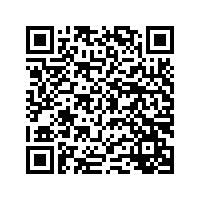 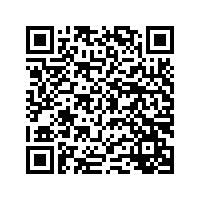 ФЕДЕРАЛЬНАЯ СЛУЖБА ПО НАДЗОРУ В СФЕРЕ СВЯЗИ,
ИНФОРМАЦИОННЫХ ТЕХНОЛОГИЙ И МАССОВЫХ
КОММУНИКАЦИЙВыпискаиз реестра лицензий в области связи по состоянию на 11.10.2023Статус лицензии:Регистрационный номер лицензии:Дата предоставления лицензии:Полное и (в случае, если имеется) сокращенное наименование, в том числе фирменное наименование, и организационно-правовая форма юридического лица, адрес его места нахождения, государственный регистрационный номер записи о создании юридического лица, номер телефона, адрес электронной почты:Адреса мест осуществления лицензируемого вида деятельности:Лицензируемый вид деятельности с указанием выполняемых работ, оказываемых услуг, составляющих лицензируемый вид деятельности:Номер и дата приказа (распоряжения) лицензирующего органа о предоставлении лицензии:Срок действия лицензии:Лицензионные требования лицензии № Л030-00114-77/00073168 приведены в приложении, являющемся неотъемлемой частью выписки из реестра лицензий.Выписка носит информационный характер, после ее составления в реестр лицензий могли быть внесены изменения.действующаяЛ030-00114-77/00073168 (№ 177305, присвоенный до 01.03.2022)“02” октября 2019 г.ОБЩЕСТВО С ОГРАНИЧЕННОЙ ОТВЕТСТВЕННОСТЬЮ "НОРНИКЕЛЬ СПУТНИК" (ООО "НОРНИКЕЛЬ СПУТНИК"); адрес местонахождения: 125130, Г.Москва, ПР-Д СТАРОПЕТРОВСКИЙ, Д. 11, К. 2, КОМ. 511; ОГРН: 1107746199043; телефон: +7 (495) 787-50-80; адрес электронной почты: nnsputnik@nornik.ruИдентификационный номер налогоплательщика:7743773042Территория оказания услуг связи указана в приложении.Услуги подвижной радиосвязи в сети связи общего пользования№ 472-рчс от “05” сентября 2023 г.с “11” декабря 2018 г. до “11” декабря 2028 г.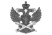 Документ подписан электронной подписью в системе электронного документооборота РоскомнадзораСВЕДЕНИЯ О СЕРТИФИКАТЕ ЭПСВЕДЕНИЯ О СЕРТИФИКАТЕ ЭПСертификат236521508678222760834674010648900695428ВладелецФЕДЕРАЛЬНАЯ СЛУЖБА ПО НАДЗОРУ В СФЕРЕ СВЯЗИ, ИНФОРМАЦИОННЫХ ТЕХНОЛОГИЙ И МАССОВЫХ КОММУНИКАЦИЙДействителенс 27.03.2023 по 19.06.2024